О мерах по реализации решения  Собрания депутатов Атнарского сельского поселения Красночетайскогорайона Чувашской Республики «О внесении  изменений  в  решение Собрания депутатов Атнарского сельского поселения Красночетайского района Чувашской Республики « О бюджете  Атнарского сельского  поселения Красночетайского района Чувашской Республики на 2022 год  и  на плановый период 2023 и 2024 годов»           В соответствии с решением Собрания депутатов  Атнарского сельского поселения  №1  от 9 июня 2022 года « О внесении  изменений  в  решение Собрания депутатов Атнарского сельского поселения Красночетайского района Чувашской Республики  « О бюджете  Атнарского сельского  поселения Красночетайского района Чувашской Республики на 2022 год  и  на плановый период 2023 и 2024 годов» администрация Атнарского сельского поселения постановляет: 1. Принять к исполнению  бюджета   Атнарского сельского   поселения на 2022 год с учетом изменений и дополнений, внесенных решением Собрания депутатов Атнарского сельского  поселения №1 от 9 июня 2022 года « О внесении  изменений  в  решение Собрания депутатов Атнарского сельского поселения Красночетайского района Чувашской Республики  « О бюджете  Атнарского сельского  поселения Красночетайского района Чувашской Республики на 2022 год  и  на плановый период 2023 и 2024 годов»  (далее - решение). 2. Бюджетным учреждениям Атнарского сельского поселения, другим  распорядителям  и  получателям бюджетных средств: а) внести соответствующие изменения в показатели смет доходов и расходов муниципальных учреждений на 2022 год и  на плановый период 2023 и 2024 годов, а также предложения по уточнению показателей кассового плана бюджета Атнарского сельского поселения на 2022 год и  на плановый период 2023 и 2024 годов и представить указанные изменения в финансовый отдел; 3. Рекомендовать финансовому отделу администрации Красночетайского района:а) внести соответствующие изменения в сводную бюджетную роспись бюджета Атнарского сельского поселения,  кассовый план исполнения  бюджета Атнарского сельского поселения и организовать  своевременное финансирование расходов;4. Настоящее постановление вступает  в силу  со дня  официального опубликования в печатном издании «Вестник Атнарского сельского поселения».Глава администрацииАтнарского сельского поселения	                                                                    В.В. Храмов			ЧĂВАШ РЕСПУБЛИКИХĔРЛĔ ЧУТАЙ РАЙОНĚ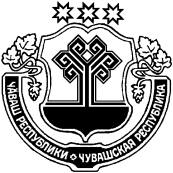 ЧУВАШСКАЯ РЕСПУБЛИКАКРАСНОЧЕТАЙСКИЙ  РАЙОН  АТНАР ЯЛ ПОСЕЛЕНИЙĚН АДМИНИСТРАЦИЙЕЙЫШĂНУ09.06.2022  №38Атнар салиАДМИНИСТРАЦИЯАТНАРСКОГО СЕЛЬСКОГОПОСЕЛЕНИЯПОСТАНОВЛЕНИЕ09.06.2022  №38село Атнары